Уважаемые Коллеги!За последние два года Градостроительный кодекс Российской Федерации претерпел существенные корректировки в части территориального планирования, градостроительного зонирования и планировки территории. Последние изменения по ряду этих вопросов, внесены Федеральным законом «О внесении изменений в Градостроительный кодекс Российской Федерации № 283-ФЗ от 2 августа 2019 г. Перед руководителями организаций, органами исполнительной власти и органами муниципальных образований субъектов Российской Федерации стоит задача о пересмотре выдачи разрешений на строительство, подготовки документации по планировки территории, подготовки проекта планировки территории и порядок утверждений.ФГБУ «ЦНИИП Минстроя России» проводит учебно-практический семинар по программе «Проект планировки и проект межевания линейных объектов: правовые особенности подготовки и реализации. Публичные сервитуты для размещения линейных объектов», который пройдет 26-27 сентября 2019 года по адресу по адресу г. Москва, пр-т Вернадского, дом 29, 20-й этаж.Основополагающим элементом семинара является детальное изучение норм Градостроительного кодекса РФ со всеми последними изменениями. Кроме этого, рассматривается массив подзаконных правовых актов (постановления Правительства РФ, приказы Минстроя России).В рамках семинара:- введены основные понятийные категории градостроительной деятельности;- прослежена технология градостроительного проектирования от стадии территориального планирования до планировки территории и выдаче разрешения на строительство;- проанализированы полномочия органов государственной власти и местного самоуправления в области подготовки документации по планировке;- подробно рассмотрены проект планировки территории и проект межевания территории линейного объекта: состав, содержание, порядок подготовки, согласования и утверждения;- освещена проблематика подготовки документации по планировке линейных объектов: терминологические сложности, проблема красных линий и зон планируемого размещения линейных объектов, временный и постоянный отвод земельных участков и т.п.;- представлен обзор новых федеральных законов, посвящённых градостроительным и земельно-имущественным вопросам – про публичные сервитуты для линейных объектов, зоны с особыми условиями использования территории, снос объектов капитального строительства, новые правила строительства объектов ИЖС и садовых домов, новые требования к правилам землепользования и застройки и т.д.;- и другие темы.По окончании обучения слушателям выдаются: удостоверение о повышении квалификации установленного образца (Лицензия Федеральной службы по надзору в сфере образования и науки № 2060 от 04 апреля 2016 г.), в объеме 20 часов, сертификат «ЦНИИП Минстроя России».Стоимость семинара (с учетом НДС):- 1 участник 22 300 руб.- 2 участника 21 300 руб. (с каждого участника)- 3 и более 20 000 руб. (с каждого участника).С уважением,И.о. генерального директора						А.В.Чернышов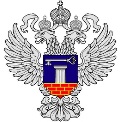 ФЕДЕРАЛЬНОЕ ГОСУДАРСТВЕННОЕ БЮДЖЕТНОЕ УЧРЕЖДЕНИЕЦЕНТРАЛЬНЫЙ НАУЧНО-ИССЛЕДОВАТЕЛЬСКИЙ И ПРОЕКТНЫЙ ИНСТИТУТМИНСТРОЯ РОССИИпр-т Вернадского, д. 29, г. Москва, Российская Федерация, 119331________________________  №  _______________________На № ___________________ от  _______________________Руководителям региональных органов исполнительной власти по архитектуре градостроительной деятельности,и строительству; научных, экспертных и образовательных учреждений; проектных, строительных и внедренческих организаций;специалистам и экспертам;иным заинтересованным лицам (по списку)